Lorna Badon School of Fine Arts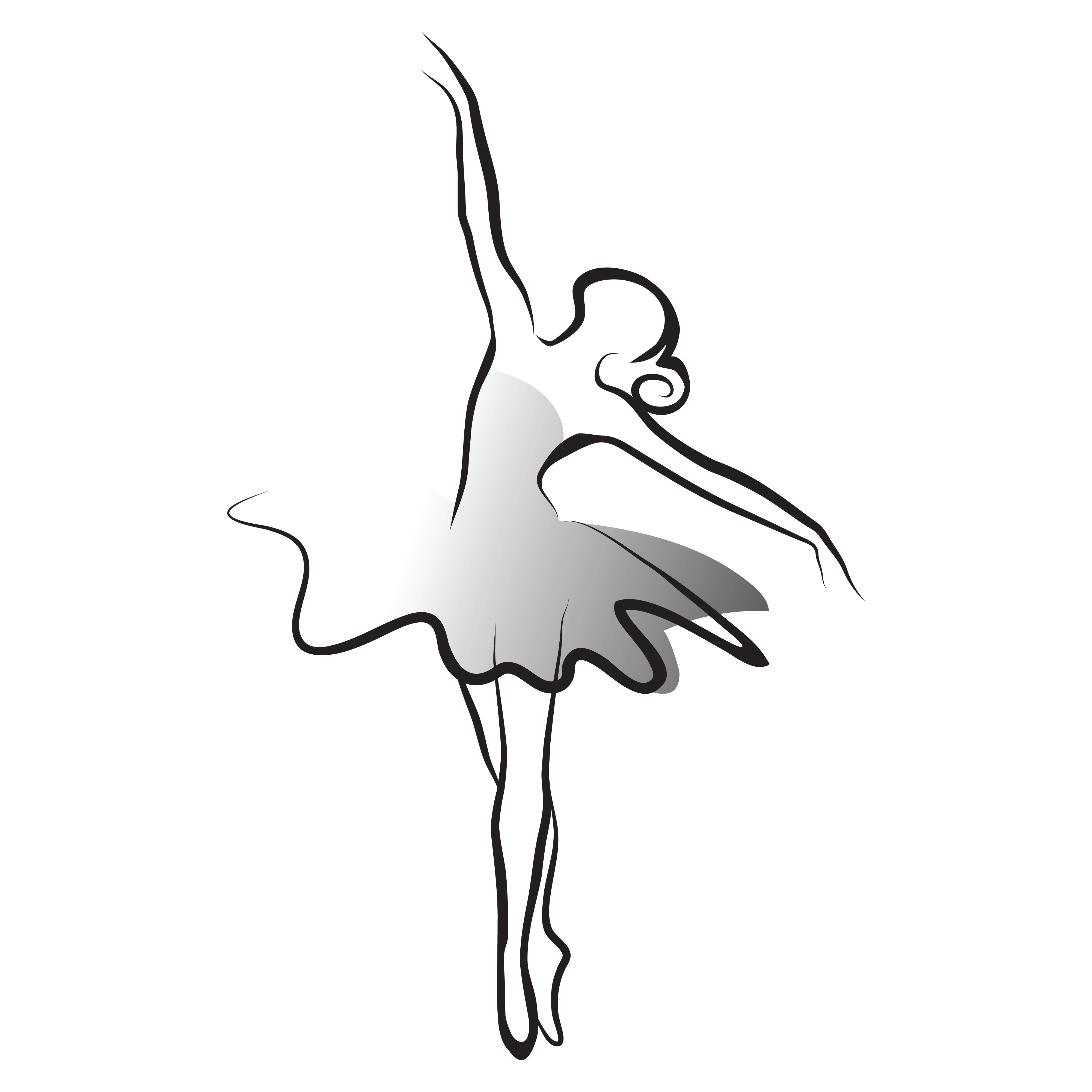 Legacy Dance Centre2022-2023STUDIO A							STUDIO BMONDAY- A							MONDAY- B								Tap 1- 3:45-4:30Ballet T4- 4:30-5:30 						Ballet 1- 4:30-5:15Jazz T4- 5:30-6:15						Jazz 1– 5:15-6:00OJC 6:15-7:15 Jazz						Lyrical 3- 6:00-6:457:15-8:00 Ballet	  					Hip Hop 3- 6:45-7:30	                                                           8:00-10:00						Lyrical 4 – 7:30-8:15						 		Leaps & Turns – 8:15-9:00TUESDAY- A						TUESDAY - BTap 2 – 3:45-4:30 						Acro 2- 3:45-4:30Ballet 2 -4:30-5:30					 	Acro 1- 4:30-5:15Jazz 2 -5:30-6:15						Acro 5 – 5:15-6:15Pointe - 6:15-7:00					            Acro 3- 6:15-7:00Ballet 4– 7:00-8:00						Acro 4 -7:00-7:45Jazz 4 – 8:00-8:45						Adv. Ballet- 8:00-9:00WEDNESDAY- A 						WEDNESDAY- B		Hip Hop - 3:45-4:30						Ballet T3 – 3:45-4:45Lyrical – 4:30-5:15						Jazz T3 - 4:45-5:30 Pre- Tap 5:30-6:15						Baby Ballet - 5:30-6:15Pre Ballet 6:15-7:00					THURSDAY	- A						THURSDAY	- B	Ballet 3- 3:45-4:45						Mini Team 3:45- 4:45Tap 3- 4:45-5:30						Tap 4 – 4:45-5:30          Jazz 3- 5:30-6:15						Adv Tap– 5:30-6:30Team- 6:15-8:15						Adv Lyrical– 6:30-7:30Adv Hip Hop- 8:15-9:00					Adv Jazz – 7:30-8:15